           INFORMASJON TIL DEG SOM HAR TRYGGHETSALARM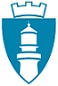 Overgang til elektronisk lås på nøkkelbokserLindesnes Kommune innfører elektronisk lås på nøkkelboksene til brukere med trygghetsalarm. Målet er å øke sikkerheten i forbindelse med nøkkelhåndtering. Vår kommunale hjelpemiddeltekniker vil montere en elektronisk låssylinder på nøkkelboksen du allerede har i dag. Hjemmesykepleien vil bruke arbeidstelefonen til å åpne nøkkelboksen.  Datasystemet loggfører alle som åpner nøkkelboksen. For mer informasjon om leverandør og elektronisk lås henviser vi til: https://www.iloq.com/nb/Vi vil starte med montering i februar 2021, og blir utført av tekniker i kommunen. Dersom du har spørsmål, kan du ta kontakt med: Avdelingsleder